In 1 Minute auf den Punkt 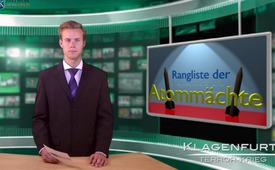 Rangliste der Atommächte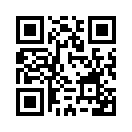 Angesichts der sich ständig zuspitzenden Lage 
zwischen EU, 
USA und Russland müssen wir uns 
auch verdeutlichen, dass hier nicht mit
Wasserpistolen
sondern mit einem möglichen Atomkrieg gespielt wird.1. Russland: ca. 14.000
2. USA: ca. 9.000
3. China: ca. 400
4. Israel: ca. 200
andere Quellen bis ca. 400
(http://de.wikipedia.org/wiki/
Atommacht#Israel)
5. Frankreich: ca. 350
6. Großbritannien: ca. 200
7. Indien: ca. 45-95
8. Pakistan: ca. 30-50
9. Nordkorea verfügt über
spaltbares Materialvon OriginalauflistungQuellen:http://www.netzeitung.de/spezial/
nordkorea/445804.html (leider nicht mehr funktionsfähiger Link, aber geprüfte Angaben)Das könnte Sie auch interessieren:#Atomkrieg - www.kla.tv/Atomkrieg

#1MinuteAufDenPunkt - In 1 Minute auf den Punkt - www.kla.tv/1MinuteAufDenPunktKla.TV – Die anderen Nachrichten ... frei – unabhängig – unzensiert ...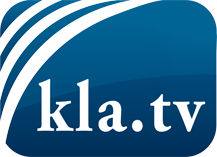 was die Medien nicht verschweigen sollten ...wenig Gehörtes vom Volk, für das Volk ...tägliche News ab 19:45 Uhr auf www.kla.tvDranbleiben lohnt sich!Kostenloses Abonnement mit wöchentlichen News per E-Mail erhalten Sie unter: www.kla.tv/aboSicherheitshinweis:Gegenstimmen werden leider immer weiter zensiert und unterdrückt. Solange wir nicht gemäß den Interessen und Ideologien der Systempresse berichten, müssen wir jederzeit damit rechnen, dass Vorwände gesucht werden, um Kla.TV zu sperren oder zu schaden.Vernetzen Sie sich darum heute noch internetunabhängig!
Klicken Sie hier: www.kla.tv/vernetzungLizenz:    Creative Commons-Lizenz mit Namensnennung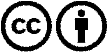 Verbreitung und Wiederaufbereitung ist mit Namensnennung erwünscht! Das Material darf jedoch nicht aus dem Kontext gerissen präsentiert werden. Mit öffentlichen Geldern (GEZ, Serafe, GIS, ...) finanzierte Institutionen ist die Verwendung ohne Rückfrage untersagt. Verstöße können strafrechtlich verfolgt werden.